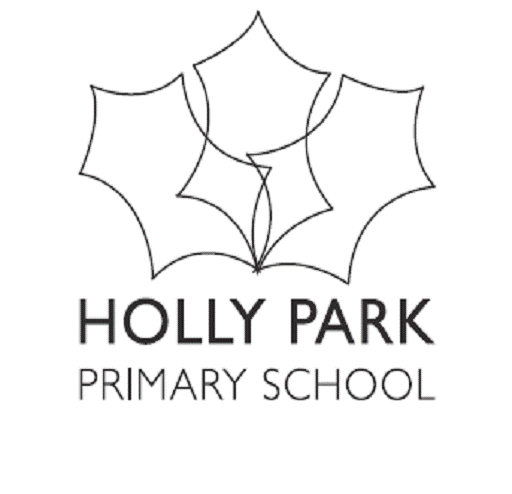 , Friern Barnet,  N11 3HGt: 020 8368 1434	f: 020 8361 6329	e: office@hollypark.barnetmail.netwww.hollyparkschool.co.ukJuly 2017Dear Parents and Carers,Staffing for Next Year:To help show which teacher will have which class, we have shown the children’s current class in brackets.Nursery:                                    Miss Wood, Mrs Elia and Miss Mornington Reception:Palm Class:	            Mrs Moore, Mrs Walton, Mrs Bawcombe & Miss Yianakki, Miss Klanga, Miss Rush, Year 1Pine Class:		Mrs Casey Chestnut Class:	            Mrs Mir Year 2Elm Class:		Mr Turner (teaching this year’s Chestnut Class)Rowan Class:		Mrs Fitzpatrick (teaching this year’s Pine Class)Year 3Hazel Class:		Mr BourneWillow Class:		Mrs MehtarYear 4Mulberry Class:	            Mrs Tsenti (teaching this year’s Willow Class)Sycamore Class:	Ms Owen (teaching this year’s Hazel Class)Year 5Maple Class:		Mr Carini (teaching this year’s Mulberry Class)Juniper Class:		Mr French (teaching this year’s Larch Class)Hawthorn Class:	Miss Mountford (teaching this year’s Sycamore Class)Year 6Beech Class:		Miss Biggs (teaching this year’s Juniper Class)Cedar Class:		Mr Stewkesbury (teaching this year’s Maple Class)Yours sincerely,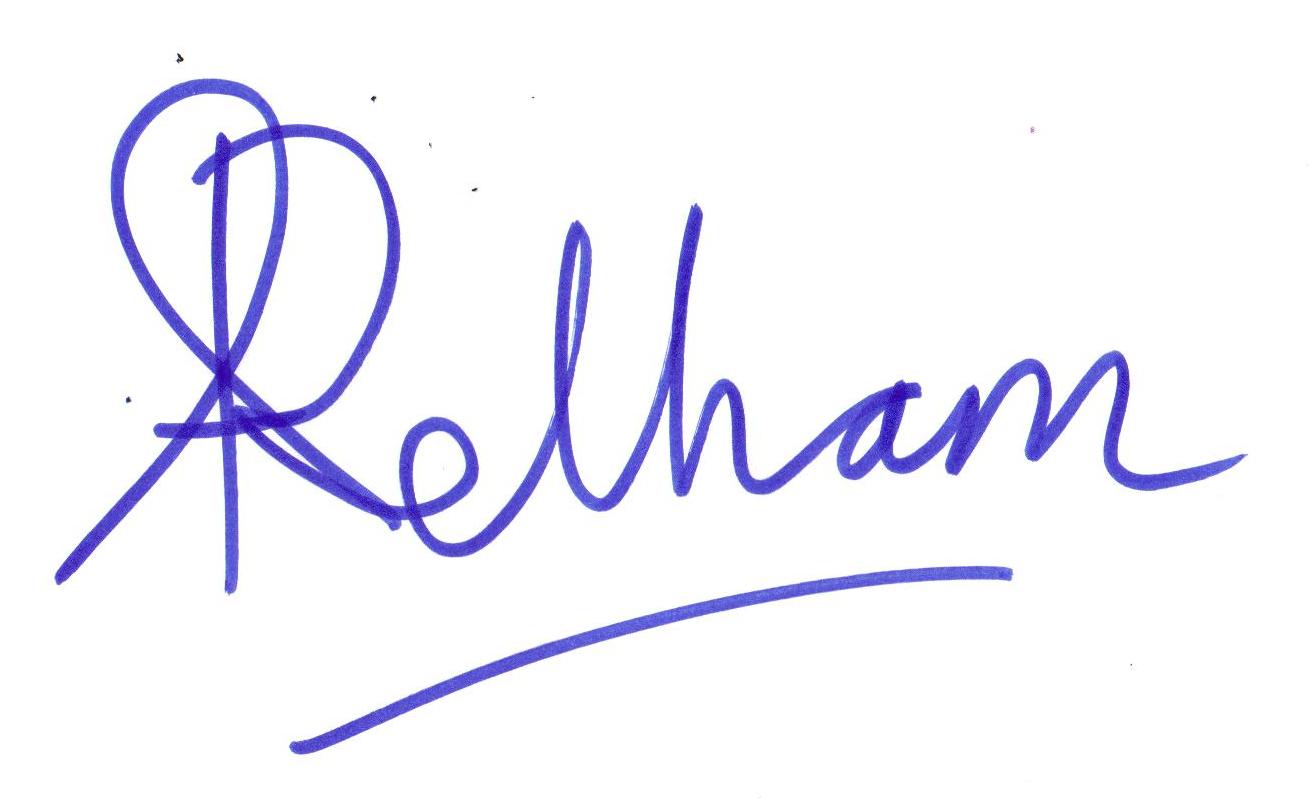 Ann PelhamHeadteacher